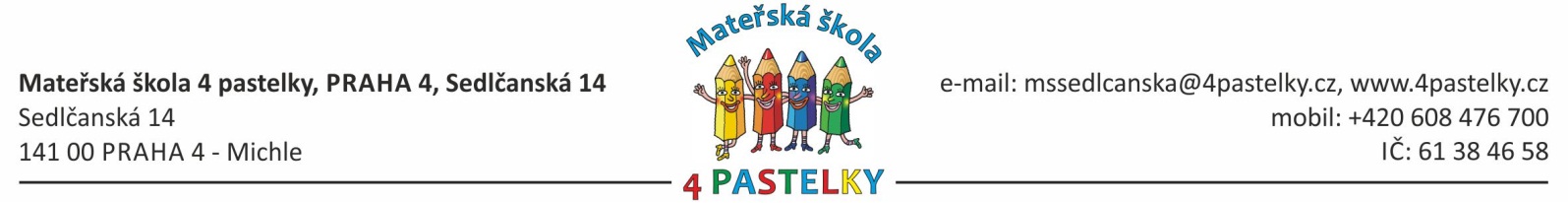 Výroční zpráva o činnosti školy za školní rok 2018/2019Mateřská škola, 4 pastelky, Praha 4, Sedlčanská 14č.j.  :  S-MHMP-1584029/2012Datum vydání rozhodnutí  :  18.12.2012 s účinností od 1.1.2013Základní údaje o škole, jimiž jsou název, sídlo, charakteristika školy, zřizovatel školy, údaje o vedení školy, adresa pro dálkový přístupNázev: Mateřská škola, 4 pastelky, Praha 4, Sedlčanská 14 Sídlo: Mateřská škola, 4 pastelky, Praha 4, Sedlčanská 14Charakteristika školy: Školu tvoří 4 odloučená pracoviště. Nejsou na stejném, ani sousedním pozemku.(MŠ Sedlčanská, MŠ Plamínkové 1589, MŠ Kotorská 1591 a MŠ Plamínkové 2) V mateřské škole bylo ve školním roce 2018/2019 vzděláváno celkem 418 dětí (-2 děti z důvodu integrace 2 děti dítěte ve 3. stupni), které byly rozděleny do tříd zpravidla podle věku. Důvodem je možnost individuální práce s dětmi a respektování věkových zvláštností při vysokém počtu zapsaných dětí do jednotlivých tříd.Zřizovatel školy: MČ Praha 4 se sídlem Antala Staška 2059/80b  140 46 Praha 4 - KrčÚdaje o vedení školy:         	Na každé škole je pověřena řízením zástupkyně ředitelky, která si koordinuje práci pracovníků na svém zařízení v souladu s požadavky ředitelky. Odpovídají za zajištění provozu, vykonávají hospitace ve spolupráci s ředitelkou, vedou kontroly pořádku, nahlašují závady, zajišťují kulturní akce a další aktivity pro děti.         	Účelně fungují 1x týdně porady celého vedení na Plamínkové 1589, e-mailová korespondence. Zástupkyně, hospodářky i ředitelka mají k dispozici mobilní telefon s neomezeným voláním. Paní hospodářky Dobertová (školní jídelna Sedlčanská) a Bc. Fílová (školní jídelna Kotorská) mají na starosti pracovníky kuchyně. Pedagogické rady se sešly celkem 6x, jejich obsah byl jasný, konkrétní a srozumitelný, převažovala pedagogická oblast, nové trendy, zprávy ze školení, zpráva ze Sdílení i zahraničních výjezdů (Praha Pól růstu). Mgr. Zdenka Nováková, ředitelkaTereza Mrázková, statutární zástupkyněMgr. Barbora Hradilová, zástupkyně řed.Bc. Lenka Hejduková, zástupkyně řed.Hedvika Strejčková, zástupkyně řed.Adresa pro dálkový přístup: www.4pastelky.cz, mssedlcanska@4pastelky.czID datové schránky = pqxmbwc, typ schránky OVM  Přehled oborů vzděláníPředškolní vzděláváníZhodnocení ŠVP pro PVNázev ŠVP PV:  Svět kolem nás i v nás, platný od 1.9.2017Zaměření ŠVP PV: Vize školy: Odcházím z mateřské školy jako samostatný človíček, otevřený informacím a změnám, umím žít společně s ostatními a v souladu s okolím a přírodou.Charakteristika ŠVP PV:        Vzdělávání a výchova v naší mateřské škole vychází z osobnostně orientovaného modelu předškolního vzdělávání, jehož základem je vést každé jednotlivé dítě k jeho harmonickému rozvoji s důrazem na jeho individualitu. Naším výchovně vzdělávacím cílem je spokojené, sebevědomé, tvořivé a přiměřeně aktivní dítě, které se umí samostatně rozhodovat, vyjádřit své názory a pocity. Rozvíjíme jeho dovednosti a schopnosti, aby bylo schopné komunikovat, vzdělávat se, vnímat své okolí. Vytváříme základy kompetencí, důležitých pro další vývoj, vzdělávání a celoživotní učení.        Učitelky ve spolupráci s rodiči, případně odborníky se snaží každé dítě poznat, najít v něm jeho silné a slabé stránky a tyto pak rozvíjet. Tímto způsobem vyrovnávají vzdělávací šance mezi dětmi, které přicházejí z nejrozličnějšího rodinného prostředí. Pomocí pedagogické diagnostiky hodnotíme individuální pokroky dítěte vzhledem k jeho vlastním možnostem. (výjimečně normou).       V Mateřské škole 4 pastelky pracuje podle jednoho školního vzdělávacího programu, každé pracoviště má jen více propracovanou část specifikovanou na místní podmínky. Máme shodné integrované bloky, z nich si učitelky propracují různá témata a ty pak zpracovávají do týdenních plánů (součást TVP PV).Náš ŠVP PV vychází z Rámcového vzdělávacího programu pro předškolní vzdělávání a z  trendů současné vývojové psychologie, dále z myšlenky, přiblížení pobytu dítěte v mateřské škole prostředí širší rodiny. Ve výchově a vzdělávání se přizpůsobujeme vývojovým, poznávacím, sociálním a emocionálním potřebám dětí této věkové skupiny. ŠVP PV dle možností poskytuje dítěti určitou volnost, podporuje jeho individualitu, respektuje každého jedince.Určitý režim však dodržujeme. (např. psychohygienické zásady nebo to, že každé dítě potřebuje stereotypy a hranice, aby se obecně cítilo bezpečí a jistotu.)            Obecně se snažíme o vyrovnání poměru činností řízených i spontánních. O co nejpřirozenější zapojení dítěte do kolektivu, o dobrou komunikaci mezi dítětem a dospělými.Vytváříme podnětné prostředí, snažíme se, aby všechny aktivity obsahovaly prvky hry, tvořivosti, aby podněcovaly radost z poznávání. Preferujeme prožitkové učení, chápeme hru jako hlavní výchovný prostředek, vytváříme prostor ke hře, učíme děti si hrát. Vedeme děti k dobrým mezilidským vztahům, ke spolupráci, k prosociálnímu jednání. K plnění těchto úkolů využíváme všechen volný čas, plánovitě zejména tzv. ranní komunikativní  kruh.            Koncepce nastolená ředitelkou školy a učitelkami vyžaduje dobrou spolupráci s rodiči. Chceme být partnery rodičů pro výchovu jejich dětí. Proto se snažíme a trvale nabádáme rodiče, aby se spolupodíleli na událostech dítěte v mateřské škole. Dobré vztahy s rodiči vytváříme i zapůjčováním odborné literatury a didaktických her (odloučené pracoviště MŠ Sedlčanská). Organizujeme 2x ročně cílené konzultační hodiny pro rodiče. Získali jsme opět certifikát Rodiče vítáni.Dosavadní zkušenosti:            Náš ŠVP PV nám vyhovuje, dle našeho názoru obsahuje všechny předepsané kapitoly, tak v následujícím roce budeme pokračovat bez změn. Vždy vznikají třecí plochy při nástupu nových pedagogů, kteří si nesou sebou, kromě pozitivních zkušeností i některé postupy neslučitelné s naší vizí a požadavky. Dobře fungují pedagogové – určení mentoři, kteří se věnují začínajícím pedagogům. Nově jsme zavedli v rámci pedagogických rad metodická setkání pedagogů, kteří pracují se shodnou věkovou skupinou v rámci našich tříd. Tato setkání za účelem výměny zkušeností byla pedagogy kladně vnímána.Zkušenosti s výukou cizích jazyků       I přes nedoporučení ČŠI organizovat placenou výuku angličtiny v rámci ŠVP PV podporujeme zájem rodičů o tuto aktivitu, pokud mají zájem všichni rodiče ve třídě. Za přítomnosti našeho pedagoga, který vede je ve třídě a vede si činnost s dětmi dle plánu, přítomný rodilý mluvčí pracuje v souladu s pedagogem a do výuky zařazuje angličtinu. Má pak samostatný blok, který je v souladu s přípravou, zasílanou rodičům.  Rámcový popis personálního zabezpečení činnosti školy      Škola má vypracovanou Organizační strukturu, která je vyvěšena v každém pracovišti. V čele je ředitelka a její  zástupkyně pro každé pracoviště. Ekonomickou oblast zajišťuje 1 hospodářka školy a vedoucí školní jídelny pro MŠ Sedlčanskou v jedné osobě a 1 vedoucí školní jídelny pro MŠ Kotorská a MŠ Plamínkové 1589. Celkem je zde zaměstnáno 31 učitelek – pedagogů včetně vedení školy. Předepsanou kvalifikaci splňuje 28 pedagogů, 3 studovaly. Celkem z 28 kvalifikovaných pedagogů 2 mají magisterské vzdělání, 8 bakalářské, 5 DiS. a ostatní středoškolské odborné vzdělání.     Škola má 2 varny, celkem 7 kuchařek, 7 správních zaměstnanců na plný úvazek a 4 snížené úvazky (školník Plamínkové 1589, školnice Kotorská 159, školnice Plamínkové 2 a jedna pradlena (Plamínkové 1589) a 1 údržbář pro všechny budovy. Pedagogičtí pracovníci (odborná kvalifikace podle zákona č. 563/2004 Sb., o pedagogických pracovnících, ve znění pozdějších předpisů)Věková struktura pedagogických pracovníkůDalší vzdělávání pedagogických pracovníků-   počet pedagogických pracovníků, kteří si doplňují odbornou kvalifikaci3    -   průběžné vzdělávání - uvést nejpočetněji zastoupená témataOsobnostně sociální rozvoj pedagogů 9 pedagogů 8 hodinSdílení zkušeností pedagogů 27 X 16 hodinFeuersteinova metoda, II. cyklus 2 pedagogové 80 hodinMenza NTC 2 pedagogové 16 hodinMetodický seminář eTwinning pro pokročilé 3/2019 1 pedagogeTwinning Contact Seminar: Where learning is fun 6/2019 1 pedagogMatematická pregramotnost 8 hodin, 28 pedagogůJak úspěšně vést mateřskou školu (2019/8) 1 pedagog Prevence syndromu vyhoření u předškolních pedagogů /2019, 8/1 pedagogKonference  Děti s OMJ v mateřských školách (2018,16) 1 pedagogO strašidlech a čarování (5/2019/ 1 pedagogPrevence sociopatog. chování 32 hod. 1 pedagog/966, 31 pedagogů, 32,19 průměrně na 1 pedagog/Zápisy do MŠ pro školní rok 2018/2019Vyhodnocení nepřijatých dětí – důvody, např. věk, trvalý pobyt apod.       Vyhodnocení nepřijatých dětí: nepřijaté děti nedovrší ani do 11.měsíce 2019 tří let věku.(19) Kapacita byla naplněna dětmi, splňujícími stanovená kritéria.  Z přijatých bylo celkem 33 zpětvzetí,  12 dětí se stěhuje nebo nastupuje do jiné MŠVyužití poradenských služeb pro MŠ (PPP, SPC, speciální pedagog)Spolupráce s PPP pro Prahu 4 Dr. Klégrová : Orientační test školní zralosti pro zájemce z řad předškoláků s následnou schůzkou s rodiči, dále běžná vyšetření školní zralosti v poradně a ostatní vyšetření dle potřeby (pro děti MŠ Sedlčanská)MŠ Plamínkové, MŠ Kotorská a MŠ Plamínkové 2: Mgr. Besperátová Orientační testy se nekonaly z důvodu velké vytíženosti PPP, rodičům jsme zařídili možnost vyšetření školní zralosti pro zájemce z řad předškoláků v soukromém sektoru, PPP prováděla pouze šetření k OŠD.Logopedický screening na MŠ Plamínkové 1589, MŠ Kotorská Spolupráce s PaedDr.. Peteleovou – logopedie  /soukromá/, probíhající 1x týdně v MŠ, hradí si ji rodiče (pro děti MŠ Sedlčanská)Spolupráce s SPC – externí konzultace Mgr.Pitelková (integrace dítěte), PHDr. Roučková (integrace dítěte)Spolupráce s rodiči a ostatními partnery (neuvádět již zmíněné v bodu 6) včetně mezinárodní spolupráce a mimoškolních aktivitS rodiči přihlášených dětí:společné schůzky (s rodiči nově přijatých dětí, individuální konzultace)společné akce (besídky ke Dni matek, vánoční posezení u stromečku, Dětský den na školní zahradě, Světélkování, společný táborák – Pálení čarodějnic, Zahradní slavnost – rozloučení s předškoláky)dílny s rodiči a dětmi: malujeme čerty na zeď, zdobíme kraslice, keramika pro rodiče a děti, bramborový den, dýňování, předvánoční vázání věnců - dílnička)Mezinárodní spolupráce:Škola se účastnila 1 mezinárodního projektu v rámci eTwinningu.Ve škole byla delegace učitelů z předškolních zařízení z Korea. Spolupráce se Základní školou Bítovská a se ZŠ PlamínkovéBeseda rodičů s učitelkami z 1. třídy ZŠVyužití tělocvičny – pravidelné, pro děti z MŠ vždy 1 x týdně 1 hodinaŠkola nanečisto – akce pro budoucí prvňáčky Konzultace učitelek z MŠ v ZŠ – zhodnocení úrovně přípravy na školu (ZŠ Bítovská)Spolupráce se Slavojem Podolí – fotbalové tréninky v ZŠ Bítovská (1x týdně), fotbalový turnaj 6 družstev z mateřských škol Prahy 4, naše školka na 2. a 5. místěSpolupráce se Slavojem Vyšehrad – fotbalové tréninky v ZŠ Plamínkové (1x týdně), fotbalový turnaj nepořádali.Spolupráce s ostatními mateřskými školami: Olympiáda dětí – pořádaná naší mateřskou školou – květen 2019Spolupráce s Městskou policií I v tomto školním roce nás v mateřské škole navštívila Městská policie s preventivním programem Medvídek Brumla ve městě pro předškolní děti. Program byl přizpůsoben mladší a starší věkové skupině. Děti měly spoustu otázek, na které jim policisté odpovídali. Také byly hravou formou poučeny o bezpečnosti na ulicích i o nebezpečí, které nás může potkat.Spolupráce s MČ Praha 4 – Den Země, Loučení s létem na Pankráci, Připravovaná akce městské části Praha 4 splnila svoje očekávání. Děti si nejen zopakovaly, ale také prohloubily znalosti z oblasti ekologického chování. Zážitkem bylo setkání s hasiči s možností si vyzkoušet jich techniku.Akce zaměřená na ekologii a zejména třídění odpadu je velmi užitečná a pro děti velmi přínosná. Ve všech předškolních třídách probíhal cyklus s programy primární prevence hrazené městskou částí Praha 4 – Primární prevence pro předškoláky hrazená MČ – nadace Proxima Sociale OPS 5 setkání ve všech 5 třídách předškoláků.Spolupráce s Lékořicí (dobrovolnické centrum pro podporu podpůrné péče v Thomayerově nemocnici, vystoupení našeho sboru pro lidi v LDN, účast s dětmi na akci Nemocnice pro medvídky.Spolupráce s Dětským centrem s komplexní péčí a podpůrnou rodinnou terapií při Fakultní Thom. nemocniciPokračovalo odevzdání „sladkých  krabic“, do kterých jsme nasbírali z spoustu dobrot pro děti  – článek v časopisu Tučňák, odevzdávání oblečení pro tato děti – sbírka v součinnosti s našimi rodiči. Sbírka hygienických potřeb, organizovaná městskou částí (Děti dětem)Reprezentace školy na veřejnostiVystoupení pěveckého sboru Sedlčánek na Staroměstském náměstí (2x), v Thomayerově nemocnici,  účast na výtvarných soutěžích (např. Svatý Václav (oceněno zvláštní cenou), Co umí, dělá, táta, máme, Pohádka o bezpečné školce, Cestování s prarodiči, Chemie a alchymisté, Lapače snů, Neplýtvej vodou (oceněno zvláštní cenou), Požární ochrana očima dětí.Mezigenerační program Přečti (Mezi námi)Jsme v projektu čtecích babiček a dědečků, (projekt podpořený MČ Praha 4), kteří  chodí 1x týdně číst dětem pohádky..Účast škol v rozvojových a mezinárodních programechŠkola má schválené tzv. Šablony I.(Poskytnutí dotace č. 16_023/0003417-01), nyní čekáme na schválení závěrečné zprávy. Podpora vzdělávání cizinců ve školách“, č. j.: MSMT-2914/2019-1.Šablony II pro MŠ Sedlčanská CZ.02.3.68/0.0/0.0/18_064/0012013.Praha Pól růstu – výzva 28 Název projektu: Poznáváme společně svět kolem nás, CZ.07.4.68/0.0/0.0/17_045/0000858.Údaje o předložených a školou realizovaných projektech financovaných z cizích zdrojůNebyly realizovány projekty financované z cizích zdrojů.Údaje o zapojení školy do dalšího vzdělávání v rámci celoživotního učení       Škola je metodickým centrem pro předškolní vzdělávání Edukační laboratoře (EDULAB) Školka hrou – školíme frekventanty v matematické pregramotnosti a využívání ICT technologiíZkušenosti s péčí o nadané žáky (děti)       Na základě testů NOMI – nadace.eu jsme diagnostikovali několik dětí, vykazujících znaky vysoké inteligence. Jedno dítě je nyní v MENZE pro děti. Toto se nám daří díky proškolení učitelek na každé MŠ (alespoň jedna) v oblasti MENZA NTC. Nadání jiného typu (pohybové, výtvarné, hudební…) je zaznamenáváno v pedagogické diagnostice jednotlivých dětí.  Polytechnická výchova, kroužky       V každé školce je k dispozici řada stavebnic pro polytechnikou výchovu, a dále po jednom pracovním ponku. Postupně zprovozňujeme. Učitelky se účastní akce Praktické pokusy z různých oblastí fyziky (voda, zvuk, teplo) a sdílené pak aplikují při praktických činnostech s dětmi. Pracovním činnostem se děti věnuji v řízených činnostech (v plánech), při sebeobsluze, při pobytu venku.Vzdělávání cizinců a příslušníků národnostních menšin, počet dětí cizinců ze států EU a ostatních států (uvést nejvíce zastoupené státy), zkušenosti s integrací a dalším začleňováním dětí cizinců do prostředí MŠZkušenosti:          Děti, které nehovoří česky se během roku díky individualizaci vzdělávání naučí většinou komunikovat, zpočátku jsou zařazovány do 1.podpůrného stupně. Problém je vždy na počátku roku – vzhledem k tomu, že dítě nerozumí, nefunguje jakákoli verbální motivace, dítě pak často ruší ostatní děti. Druhým problémem je jazyková bariéra u rodičů, kteří se často tváří, že rozumí, ale dítě pak není připraveno na různé akce (nepřijdou včas, neúčastní se akcí, dítě nemá potřebné vybavení -např. batůžek apod.) Využíváme poznatky společnosti META (společnost pro příležitosti mladých migrantů, bohužel nepomohou rodinám cizinců ze zemí EU).Spolupracujeme s MČ Praha 4, který inicioval program Čeština pro cizince – garantem jsou 2 naše učitelky. Projekt byl zahájen, pokračuje již druhým rokem, účast rodičů cizinců i jejich dětí je i přes velkou propagaci je stoupající, je to organizováno 1x týdně, několikrát do roka jsou pak společné workshopy  českých i zahraničních rodičů s dětmi.Máme grant od MHMP pro výuku češtiny pro cizince na rok 2019 celkem 37000 Kč), pracuje vždy 1 učitelka s předškoláky na každé školce.V rámci operačního programu Praha Pól růstu jsme organizovali 2 setkání s rodiči dětí s odlišným mateřským jazykem, a během 3 stáží našich 6 pedagogů jsme zkoumali metody práce s dětmi s OMJ v předškolních zařízení ve Finsku, na Maltě a ve Velké Británii.Počty dětí cizinců.Environmentální výchovaAktivní  zapojení dětí do třídění odpadu do sběrných nádob ve třídách.Zapojení celé školy do akce Recyklohraní, sběr bateriií a malých spotřebičů.Účast na akci Den bezpečnosti, Loučení s létem – učme děti třídit odpadSoutěže tříd ve sběru papíru cca 5x do roka v každém pracovišti. Sedlčanská 2. místo v počtu kg na dítě v rámci Prahy.Návštěvy ekologického centra Toulcův dvůr (předškoláci) účast na komponovaných programech s ekologickou tématikou. Kompostování (MŠ Kotorská)Programy Lesy PrahaProjekty v jednotlivých třídách zabývající se ochranou přírody Včelky na zahradě..Výlety s dětmi do přírody Přehlídka výcviku dravých ptáků na zahradách mateřských školZařazování biopotravin do stravy v jídelníčku dětí.Krmení ptáčků v zimě, instalace krmítek a budek.Pobyt v přírodě – zimní pobyt na horách a jarní cykloškolka v Jižních Čechách.Projekt ve 2 školkách Záhonky v MŠ – pokračujeme. Multikulturní výchovaSeznamování se životem jiných národů (využití zážitků a materiálů od docházejících dětí z jiných států) Účast na mezinárodním projektu eTwinning V rámci operačního programu Praha Pól růstu jsme organizovali 2 setkání s rodiči dětí s odlišným mateřským jazykem, a během 3 stáží našich 6 pedagogů jsme zkoumali metody práce s dětmi s OMJ v předškolních zařízení ve Finsku, na Maltě a ve Velké Británii.Využívání piktogramů.Prevence rizikového chováníKaždodenní zařazování komunitního kruhu ve všech třídách – zde se přístupnou formou věnujeme sociálním tématům, mravní výchově, společně řešíme některé konflikty mezi dětmi (šikana, vzájemné ubližování), ale také kladně oceňujeme pomoc dětí mezi sebou, chválíme za vhodné návyky. Využití pomůcek z programu Já kouřit nebudu a vím proč – v rámci výchovy k ochraně zdraví, výchova ke zdravému životnímu stylu.Využívání piktogramů s pravidly chování v mateřské škole.Seznamujeme děti vhodnou formouse základními informacemi z oblasti rizikového chovánís různými důvody, proč se lidé chovají rizikově s tím, jaké má rizikové chování škodlivý vliv na lidský organismus s tím, že ony sami jsou za rizikové chování, zodpovědné s možnostmi předcházení a řešení šikany s nebezpečím plynoucím z manipulace s použitými jehlami a stříkačkami, s možností nákazy závažnými chorobami s tím, proč je důležitá existence určitých norem, předpisů a zákonů pro možnost spokojeného života každého člena společnosti s tím, proč je důležité braní většiny léků pouze na doporučení lékaře s riziky nedodržování základní osobní hygieny s různými typy potravin, které se řadí k tzv. zdravým nebo nezdravým s podstatou přátelství, kamarádství a jeho důležitosti pro lidský život s důležitostí pomoci v mezilidských vztazích s možnými riziky kontaktu s neznámými lidmiDěti s trvalým pobytem v jiném krajiÚdaje máme z doby, kdy bylo dítě přijato a  rodiče předkládali potvrzení o pobytu. V současné době je řada dětí mimo Prahu.Naplňování cílů, opatření a aktivit vyplývajících z Dlouhodobého záměru vzdělávání a rozvoje vzdělávací soustavy hlavního města Prahy 2016 – 2020Na základě důkladného zhodnocení současného stavu vzdělávací soustavy v České republice stanovuje strategie pro následující období tři průřezové priority, které se snažíme podporovat a dodržovat.  snižovat nerovnosti ve vzdělávání – viz práce s dětmi s OMJ, práce s nadanými dětmi, pedagogická diagnostika, konzultace s rodiči, spolupráce s OSPOD.podporovat kvalitní výuku a učitele jako její klíčový předpoklad – kontrolní činnost vedení školy, podpora dalšího vzdělávání pedagogů, mentoring finanční ohodnocení za kvalitní práci.odpovědně a efektivně řídit vzdělávací systém (porady vedení, studium nových předpisů, pomoc zřizovatele)Na tyto priority škola navazuje ve  Školním vzdělávacím programu Svět kolem nás i v nás,  který vychází z rámcového programu pro předškolní vzdělávání. Informace o počtech dětí ve škole s odlišným mateřským jazykem ve vztahu ke znalosti českého jazyka6 dětí nepotřebuje zvláštní doučování (Slováci)21. Základní údaje o hospodaření školyKe 31.12.2018 činí zisk z DČ 155 327 Kč, hospodaření s prostředky na provoz od zřizovatele probíhalo plynule. Náklady činily celkem 7 834 896,31 Kč, výnosy 7 834 896,31 Kč.HMP  UZ 33353 ve výši 22 151 159 Kč vyčerpáno.UZ 96 ve výši 1 620 000 Kč vyčerpáno.UZ 96 ve výši 232600 Kč vyčerpáno.UZ 14007 ve výši 14484 Kč vyčerpáno (cizinci)Čerpání rezervního fondu : 105 009 KčInformace o využití mzdových prostředků pracovníků v oblasti školství včetně podpory pracovníků v oblasti stravování ve školách zřizovaných městskými částmi a naplnění účelu jejich poskytnutí, dle usnesení RHMP č. 950 ze dne 20. 5. 2019 (v případě jejich využití/částečného využití ve školním roce 2018/2019)Prozatím nečerpáno.Údaje o aktivitách a prezentaci školy na veřejnostiReprezentace školy na veřejnosti:Vystoupení pěveckého sboru Sedlčánek na Staroměstském náměstí (2x), v Thomayerově nemocnici,  účast na výtvarných soutěžích (např. Svatý Václav (oceněno zvláštní cenou), Co umí, dělá, táta, máma, Pohádka o bezpečné školce, Cestování s prarodiči, Chemie a alchymisté, Lapače snů, Neplýtvej vodou (oceněno zvláštní cenou), Požární ochrana očima dětí.Aktivity s rodiči ve třídách nebo na školních zahradách (Světélkování, Zahradní slavnosti).Údaje o výsledcích inspekční činnosti provedené ČŠIVe škole nebyla provedena kontrola v rámci šetření ČŠI.Informace o výsledcích dalších kontrol provedených ve školeByla provedena kontrola od VZP 2015-2018 – bez závad.Byla provedena kontrola školní jídelny MŠ Sedlčanská – bez závad.Údaje o spolupráci s odborovými organizacemi, organizacemi zaměstnavatelů a dalšími partnery při plnění úkolů ve vzděláváníVe škole není odborová organizace. Další údaje o MŠ, které považujete za důležité (naplňování cílů a priorit apod.)Škola má funkční webové stránky, komunikuje s rodiči e-maily, během roku měly děti dostatek příležitostí k prožitkovému učení – také díky dobré spolupráci s rodiči. Kromě tradičních výukových metod zařazujeme vícesmyslové učení, kooperativní učení, situační metody,  Jsme Metodickým centrem pro předškolní vzdělávání Edulabu, školíme v projektu Školka hrou a Matematickou pregramotnost.Další aktivity školy: keramika pro děti, fotbalové tréninky, tanečky, pěvecký kroužek, logopedickou prevenci, plavání, týden bruslení, angličtina, na 2 školkách flétnička (ale ta bude zrušena), na 1 škole kytara pro děti.I přes občasné personální problémy – časté absence pedagogů- se odůvodněně domnívám, že děti, které odchází z naší školy, jsou dobře připraveny na další vzdělávání i na život v 21. století.Obrovským problémem je hledání kvalitních pedagogů a pracovníků, zajišťujících plynulý chod školy. Na začátku školního roku jsme hledali kuchařky, od 3/2019 jsme marně hledali 2 pedagogy na zástup za MD. I když jsme nakonec vše zvládli bez velkých provozních problémů, situace byla leckdy vysilující. Přesto se cíle a priority snažíme naplňovat a zároveň se nenechat odradit mnohdy nesmyslnými požadavky cca 2 % rodičů.Nedaří se nám nalézt asistentky pedagoga se zkouškou z cizího jazyka a zároveň s absolvovaným kursem asistent pedagoga.Zpracovala Mgr. Zdenka Nováková 30.6.2019Pedagogických pracovníků celkemPedagogických pracovníků s odbornou kvalifikacíPedagogických pracovníků bez odborné kvalifikacePočet (fyzické osoby) k 31. 12. 201831283Věkdo 30 let31 - 4041 - 5051 - 6061 a vícePočet (fyzické osoby) k 31. 12. 2018163471Přihlášené dětiPřihlášené dětiPřihlášené dětiPřijaté dětiPřijaté dětiPřijaté dětiDěti odcházející do ZŠPočetz toho:z toho:z toho:z toho:z toho:z toho:Děti odcházející do ZŠPočetMČHMPostatní krajeMČHMPostatní krajeDěti odcházející do ZŠPočet19119101661660121Státy EUPočet Bulharsko3Itálie0Litva0Maďarsko1Německo0Polsko1Slovensko6Velká Británie1Celkem12Ostatní státyAlbánie1Alžírsko0Arménie0Azerbájdžán0Bělorusko0Bosna a Hercegovina0Černá Hora0Čína5Filipíny0Ghana0Chorvatsko1Indie0Izrael0Jordánsko0Kazachstán1Kosovo0Kyrgyzstán0Libanon0Lotyšsko0Makedonie0Moldávie1Mongolsko1Nepál0Nigérie0Pákistán0Rumunsko1Rusko6Řecko0Saudská Arábie0Slovinsko0Srbsko0Sýrie0Ukrajina11USA1Uzbekistán0Vietnam9Celkem38Celkem (státy EU + ostatní státy)50KrajKrajKrajKrajKrajKrajKrajKrajKrajKrajKrajKrajKrajKrajKrajKrajJihočeskýJihomoravskýKarlovarskýVysočinaKrálovéhradeckýLibereckýMoravskoslezskýOlomouckýPardubickýPlzeňskýStředočeskýÚsteckýZlínskýCelkemPočet dětí celkem00000000000000z toho přijatých00000000000000Zjišťování počtu dětí s potřebou potřeby doučování českého jazyka stav k 30.9.2018Zjišťování počtu dětí s potřebou potřeby doučování českého jazyka stav k 30.9.2018Stupeň znalosti ČJPočet dětíÚplná neznalost Čj14Nedostatečná znalost Čj15Znalost Čj s potřebou doučování15